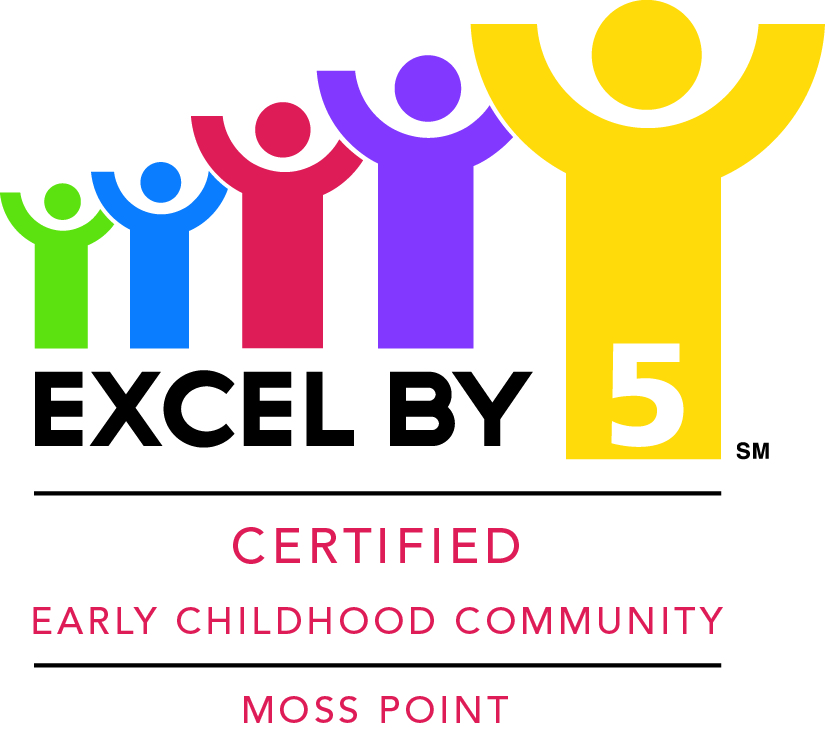 Invites Children Birth to Age Five to: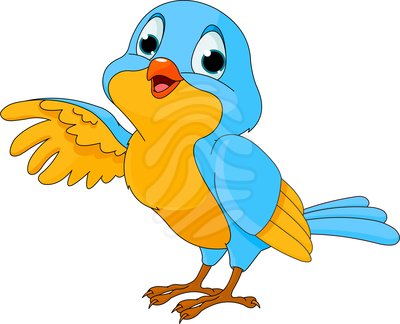  “Birds of Mississippi”Reading NightTuesday November 18, 20146:00 p.m. -7:00 p.m.Moss Point Family Education Center3524 Prentiss Avenue, Moss Point, MSYou Could Win Four Tickets toSanta and Friends on Iceat the Beau Rivage Showroom! 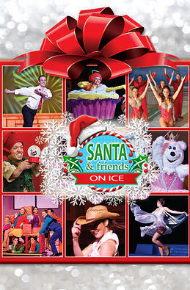 "Santa & Friends on Ice” is a fun-filled joyous journey into the Christmas holidays, guaranteed to delight audiences of all ages! Santa, Mrs. Claus and their helpers transform the Beau Rivage showroom into a glittering frozen winter pond made of REAL ICE. World class figure skaters, vocalists and actors will present a warm holiday storyline.Thanks to our friends at Pilot Travel Centers for donating the tickets!